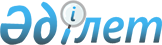 О признании утратившим силу постановления акимата района от 2 марта 2017 года № 39 "Об утверждении Методики оценки деятельности административных государственных служащих корпуса "Б" акимата Кызылкогинского района"Постановление Кызылкогинского районного акимата Атырауской области от 7 марта 2018 года № 51. Зарегистрировано Департаментом юстиции Атырауской области 26 марта 2018 года № 4078
      В соответствии со статьей 37 Закона Республики Казахстан от 23 января 2001 года "О местном государственном управлении и самоуправлении в Республике Казахстан", статьей 27 Закона Республики Казахстан от 6 апреля 2016 года "О правовых актах" акимат района ПОСТАНОВЛЯЕТ:
      1. Признать утратившим силу постановление акимата района от 2 марта 2017 года № 39 "Об утверждении Методики оценки деятельности административных государственных служащих корпуса "Б" акимата Кызылкогинского района" (зарегистрировано в Реестре государственной регистрации нормативных правовых актов № 3809, опубликовано 7 апреля 2017 года в Эталонном контрольном банке нормативных правовых актов Республики Казахстан).
      2. Контроль за исполнением настоящего постановления возложить на государственное учреждения "Аппарат акима Кызылкогинского района" (Жанкуатов А.Ж.)
      3. Настоящее постановление вступает в силу со дня государственной регистрации в органах юстиции, вводится в действие после дня его первого официального опубликования.
					© 2012. РГП на ПХВ «Институт законодательства и правовой информации Республики Казахстан» Министерства юстиции Республики Казахстан
				
      Аким района 

А. Баженов
